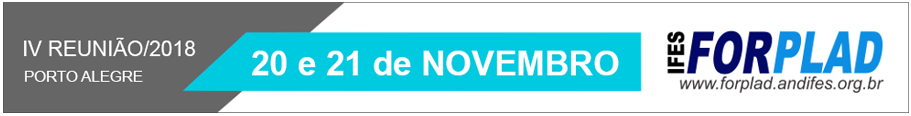 Comissão de Planejamento IV Forplad UFCSPAATA DE REUNIÃO- Foi informada a recente atualização, no que tange à área destinada à Comissão de Planejamento, no site do FORPLAD;- O Colégio de Gestores de Comunicação das Universidades Federais está buscando ferramentas de interação com a sociedade civil e a Comissão de Planejamento colocou-se à disposição para atuar em conjunto;- Discussão sobre a Proposta preliminar, para Comissão Mista IFES – MEC, para o fortalecimento da capacidade institucional na área de projetos e obras das Universidades Federais; http://www.forplad.andifes.org.br/sites/default/files/forplad/PropostaTrabalhoComum_Obras_IFES.pdf- Planilha sobre IFES - Capital - 2018 - descentralizações via TED realizadas pelo MEC http://www.forplad.andifes.org.br/?q=planejamento-avaliacao-documento - Relatório de Descentralização de Capital (20 de novembro de 2018)- Apresentação pelo GA - Gestão de Processos do Edital de Cooperação Interinstitucional FORPLAD no. 01/2018 - Repositório de Processos Organizacionais (REPORG) http://www.forplad.andifes.org.br/?q=planejamento-avaliacao-acoes - 2.5. Gestão de Processos Minuta do Edital  Edital de cooperação interinstitucional - Apresentação sobre Avaliação FORPDI – GT – FORPDI – Acompanhamento.Houve discussão acerca da continuidade do FORPDI, uma vez, que a partir de Março/19, há incertezas quanto ao seu prosseguimento. Será solicitado à ANDIFES um posicionamento para o financiamento da plataforma FORPDI, por meio de um projeto que deverá ser apresentado pelo FORPLAD. Decidiu-se levar o debate à plenária desse Fórum. - Foi discutida a recomposição dos grupos;